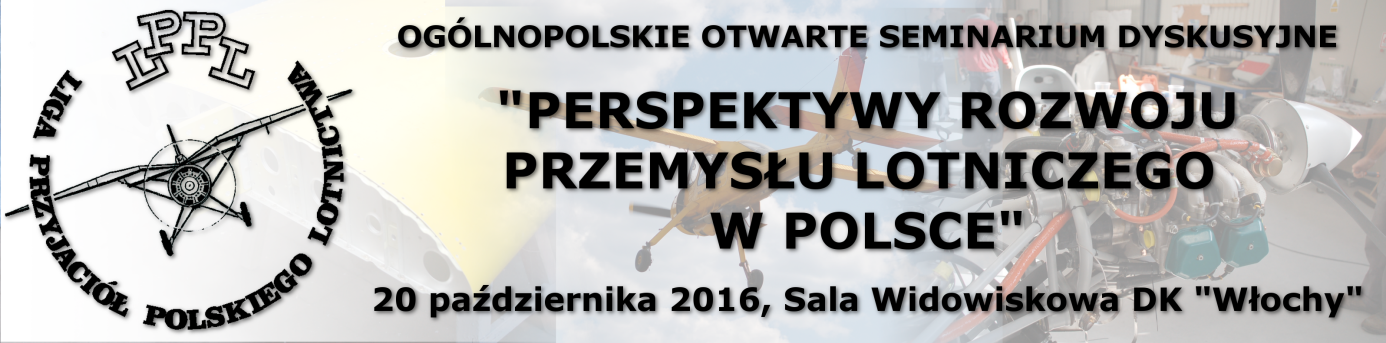 ARKUSZ REJESTRACYJNY1) imię i nazwisko: ....................................................................................................firma: .......................................................................................................................adres:  ......................................................................................................................kod pocztowy i miejscowość: ...................................................................................2) e-mail kontaktowy .................................................................................................2) tel. kontaktowy .....................................................................................................__________________________________________________________________________1) należy wypełnić.2) prosimy o podanie przynajmniej jednej formy preferowanego kontaktu Seminarium odbędzie się w piątek 20 października 2016 r.w Okęckiej Sali Widowiskowej, ul. 1 Sierpnia 36A w Warszawie.Początek planowany jest na godzinę 10:00.Koszt wynosi  45 zł/os.Numer konta w banku „Crédit Agricole”:  07 1940 1076 3090 5087 0000 0000. Prosimy o wpłaty z dopiskiem "SEMINARIUM".